עזר לצבי פרשת משפתים, נרצע, י"ג מידות, חידוש, פרשת זכור
כהנים במלחמה, יפת תואר, גרות, קדרי דחזירי
לדלג על פוריםמידות שהתורה נדרשת בהםספרא ברייתא דרבי ישמעאל שלוש עשרה מידות (א) רבי ישמעאל אומר בשלש עשרה מדות התורה נדרשת      (ב) מקל וחומר      (ג) מגזרה שוה      (ד) מבנין אב מכתוב אחד מבנין אב משני כתובים      (ה) מכלל ופרט      (ו) מפרט וכלל      (ז) מכלל ופרט וכלל אי אתה דן אלא כעין הפרט      (ח) מכלל שהוא צריך לפרט      (ט) ומפרט שהוא צריך לכלל      (י) כל דבר שהיה בכלל ויצא מן הכלל ללמד לא ללמד על עצמו יצא אלא ללמד על הכלל כלו יצא      (יא) כל דבר שהיה בכלל ויצא מן הכלל ליטעון טען אחר שהוא כענינו יצא להקל ולא להחמיר      (יב) כל דבר שהיה בכלל ויצא מן הכלל ליטעון טען אחר שלא כענינו יצא להקל ולהחמיר      (יג) כל דבר שהיה בכלל ויצא מן הכלל לידון בדבר חדש אי אתה יכול להחזירו לכללו עד שיחזירנו הכתוב לכללו בפירוש      (יד) דבר הלמד מעניינו      (טו) ודבר הלמד מסופו      (טז) וכן שני כתובין המכחישים זה את זה עד שיבא הכתוב השלישי ויכריע ביניהם.    שבועות ד:שבועות כו.לחם משנה הלכות שבועות ז:דויצאו קרקעות וכו'. נראה דרבינו ז"ל דריש כלל ופרט כרבנן דאמרי הכי בפ' שבועת הפקדון (דף ל"ז ב) ודלא כר' אליעזר דדריש רבויי. ויש לעורר על זה דרבינו ז"ל פסק לעיל בפרק ראשון כר"ע דמחייב קרבן להבא ולשעבר ובפ"ג דשבועות אמרינן דדריש רבויי ומעוטי ובסוגיא דפ"ק דשבועות משמע דמאן דדריש כללי ופרטי פליג אר"ע. גם יש באותה סוגיא גבי נרצע כללי ופרטי דרבינו ז"ל פוסק כן בהלכות עבדים והדברים האלו נראים כסותרים והדברים ארוכים ובביאורי לפ"ק דשבועות שם הארכתי ליישב הסוגיא לדעת רבינו ז"ל:משנה למלך הלכות עבדים ג:ט[ט] ונוקב את אזנו הימנית וכו'. שם (דף נ"א) והנה מדלא נתן רבינו שיעור בנקב משמע דאפילו כל שהוא די וא"כ קשה דלמה אין נרצע כהן משום שנעשה בעל מום הא כל נקב שהוא פחות מכרשינה אין זה מום וכמ"ש רבינו פ"ז מהלכות ביאת המקדש. כבר הקשו זה בירושלמי וירצע הסחוס פחות מן כרשינה ותירצו שמא יבא לידי כרשינה. ומ"ש במרצע של מתכת פסק כרבי דדריש כלל ופרט והקשה הרב בעל עצמות יוסף דבהלכות שבועות פסק כמאן דדריש ריבוי ומיעט וכ"פ בפי"א מהלכות טומאת צרעת שמגלח כל שערו חוץ משער תוך החוטם והיינו כמאן דדריש רבוי ומיעוט וכדאיתא בפ"ב דסוטה עלה י"ו ואיך זיכה שטרא לבי תרי. ותירץ דבגמרא אמרינן המרצע זה מרצע גדול וס"ל לרבינו דהך ר"א פליג עם תנאי דלעיל ומהמרצע הגדול נפקא לן דהוי של מתכת ע"כ. ולא הבינותי דבריו דהא הך ר"א דריש ה"א יתירה דהמרצע לומר שצריך שיהיה מרצע גדול אבל אה"נ דדריש לקרא או בכלל ופרט או ברבוי ומיעוט. ותו דאיך מדרשה דה"א דהמרצע נפקא דצריך שיהיה של מתכת ומדברי הרב הנזכר נראה דס"ל דמאן דדריש כלל ופרט לא דריש ריבוי ומיעוט בשום דוכתא ומאן דדריש ריבוי ומיעוט לא דריש כלל ופרט בשום דוכתא אבל הריטב"א כתב דכל חד מן תנאי דריש כלל ופרט וכלל או ריבה ומיעט וריבה כפי שקבלה מרבו באותו מקום פעמים דאין הכי ופעמים דאין הכי וכן הוכיח במקומות הרבה ע"כ. ודבריו תמוהים הם בעיני הרבה דבמסכת שבועות אמרינן ר"ע מ"ט מחייב לשעבר דדריש ריבוי ומיעוט רבי נמי דריש ריבוי ומיעוט דתניא כו' והקשו ורבי דריש ריבויי ומיעוטי והא רבי כללי ופרטי דריש דתניא כו' ואם כדברי הריטב"א איך הוכיחו בגמרא דרבי ס"ל כר"ע בשבועות מדדריש בדוכתא אחריני ריבויי ומיעוטי אימא דהתם קבל מרבו שיהא נדרש בריבויי ומיעוטי והכא גבי שבועות קבל שיהא נדרש בכלל ופרט וכן נמי בקושיית הגמרא שייך נמי קושיא זו וצ"ע ובמסקנא דגמרא אמרו השתא דאמרת רבי כללי ופרטי דריש בעל כרחיך קשיא שבועות ותירץ אלא בשבועות נסיב אליבא דר"ע וליה לא ס"ל הרי שנדחקו לומר דרבי קאמר שבועות שתים שהן ארבע אליבא דר"ע וליה לא ס"ל מפני שמצאו שרבי דריש קרא דולקחת את המרצע בכלל ופרט וטעמא דר"ע דקאמר דבשבועת ביטוי מחייב לשעבר הוא משום דדריש לקרא דאו נפש כי תשבע בריבויי ומיעוטי ואי כדברי הריטב"א אין כאן הכרח דאימא דבקרא דמרצע קבל מרבו שיהא נדרש בכלל ופרט וקרא דשבועת ביטוי קבל מרבו שיהא נדרש בריבויי ומיעוטי כר"ע. ובפרק שבועות שתים (דף כ"ו) אמרינן ר' ישמעאל ששימש את ר' נחוניא בן הקנה שהיה דורש את כל התורה כולה בכלל ופרט איהו נמי דורש בכלל ופרט ר"ע ששימש את נחום איש גם זו שהיה דורש את כל התורה כולה בריבה ומיעט איהו נמי דורש ריבה ומיעט ומדברי התוספות בפרק המפלת (דף ל) ד"ה ושמע מינה מוכח דמאן דדריש ריבוי ומיעוט לא דריש כללי ופרטי. (א"ה עיין פר"ח י"ד סימן פ"ד):דמילה – הוצאת דם כחלק מן המצוהשו"ת משכנות יעקב חלק א יורה דעה סימן סב (קישור)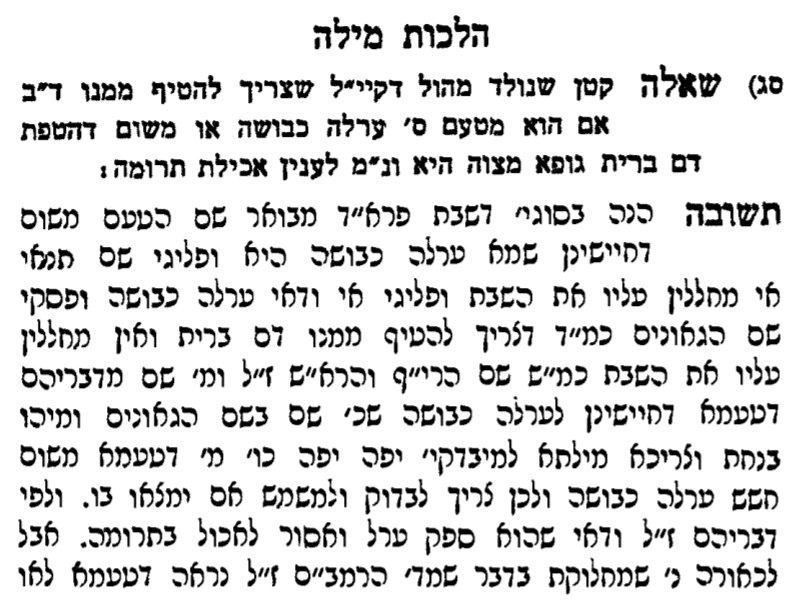 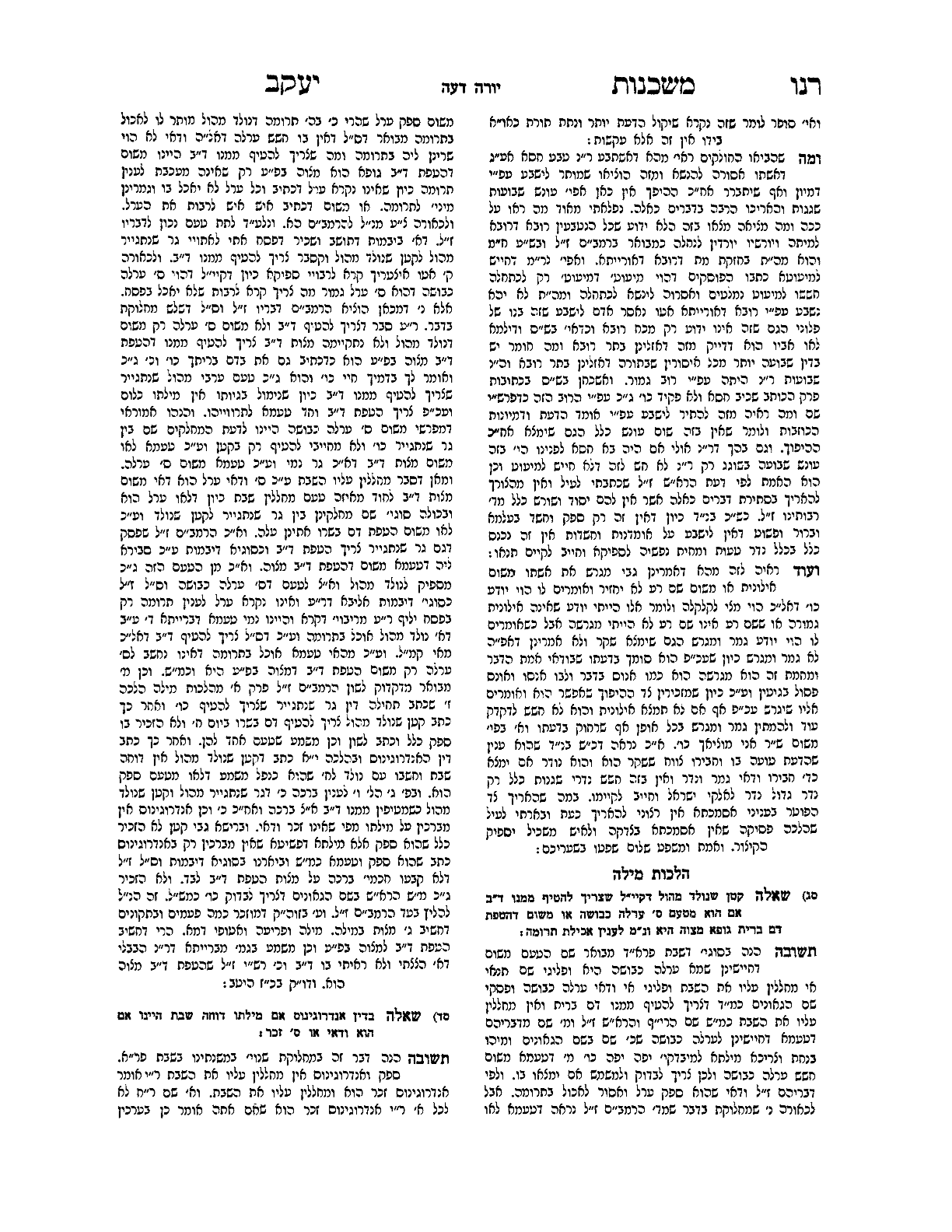 חידוש – דבר הסותר את הכללתוספות יבמות ז. ד"ה לפי שיצא אשם מצורע לידון בדבר החדשמה שחטאת מצורע טעונה נסכים ושאר חטאות אין טעונות לא חשיב דבר חדש ואין קרוי דבר חדש אלא כשסותר כללו כי הכא דשאר אשמות טעונות כל הדם לגבי מזבח ואשם מצורע נותן ממנו לבהונות וכגון אשת אח שנאסרו כל העריות וזו הותרה שסותר כללו אבל מה שחטאת מצורע טעונה נסכים אין סותר את כללו וא"ת ולמ"ד בריש איזהו מקומן (זבחים דף מט:) דכללו גמר מיניה יהיו כל אשמות טעונות מתן בהונות ולילפו נמי כולהו עריות מאשת אח וי"ל דלא גמר מיניה אלא דבר דלא חדש בו כגון שחיטת צפון לעכב אבל לענין חידוש לא גמר מיניה כדפרש"י התם דאם כן היה יוצא לידון בדבר החדש כיוצא בו ללמד על הכלל כולו [ואין זה חידוש].פרשת זכור – נשיםספר החינוך מצוה תרגמצוה לזכור מה שעשה עמלק לישראל בצאתם ממצרים...ונוהגת מצוה זו בכל מקום ובכל זמן, בזכרים כי להם לעשות המלחמה ונקמת האויב, לא לנשים.מנחת חינוך מצוה תרג  זכור את אשר עשה לך עמלק וגו'      (א) שנצטוינו לזכור מה עשה עמלק לישראל וכו' מבואר בר"מ פ"ה מה' מלכים. והנה המצוה לזכור בפה כמבואר בספרי ומובא בש"ס דילן במגילה זכור יכול בלב כשהוא אומר לא תשכח הרי שכחת הלב אמור הא מה אני מקיים זכור שתהא שונה בפיך וכמדומה לי שראיתי בס' דרך פקודיך שהקשה מנלן זה דאפשר הוא בלב אך דהוא עשה ול"ת. והאמת כ"ה דעובר בעשה ול"ת אם שוכח כמ"ש הרהמ"ח ואין הספר בידי וצ"ע כעת. ולשון הר"מ ומ"ע לזכור תמיד וכו' נראה מדבריו דהוא מן המצות התמידיות כמו שמנה הרהמ"ח בהקדמת הספר באיגרת שיש מצות תמידיות ומדברי הרהמ"ח נראה דדי בפ"א כל ימיו ועיין בראשונים מ"ש בפ' זכור עכ"פ זה ודאי ברור דהמצוה ביחיד ג"כ מקיים רק פ' זכור בעשרה ובס"ת הוא מדרבנן אבל מה"ת די שיזכור בפה כל יחיד וז"פ. והרהמ"ח פוטר נשים ממצוה זו ונראה קצת דפוטר אותם מהלאו ג"כ ובר"מ אינו מבואר זה וצריך ראיה לפטור נשים ממ"ע שאין הזמ"ג ובפרט במקום לאו ג"כ ומ"ש כי להם לעשות המלחמה ולא לנשים באמת מלחמת מצוה הכל יוצאין אפי' כלה מחופתה כמבואר בש"ס ובר"מ פ"ז כאן גם מי עמד בסוד ד' ית' אם הטעם מחמת הנקמה דאפשר גזה"כ שנזכור שנאתו מאיזה טעם ואנחנו אין יודעים ואפשר אף בביאת משיחנו שיכרת עמלק מכל וכל ולא יהי' זכר להם מ"מ הזכירה יהי' תמיד מ"ע לזכור ולא לשכוח ע"כ צ"ע דפוטר נשים ממ"ע זו. ונראה דכל אישי ישראל חייבים כמו כל מ"ע שאין הזמ"ג כ"נ. והנה אם שכח עובר בעשה ובל"ת רק זכר בלב ולא בפה אינו עובר על הלאו רק לא קיים העשה ואם זכר לא עבר ומקיים מ"ע גם כן ופשוט:    שו"ת בנין שלמה מפתחות עמ' טו סימן נז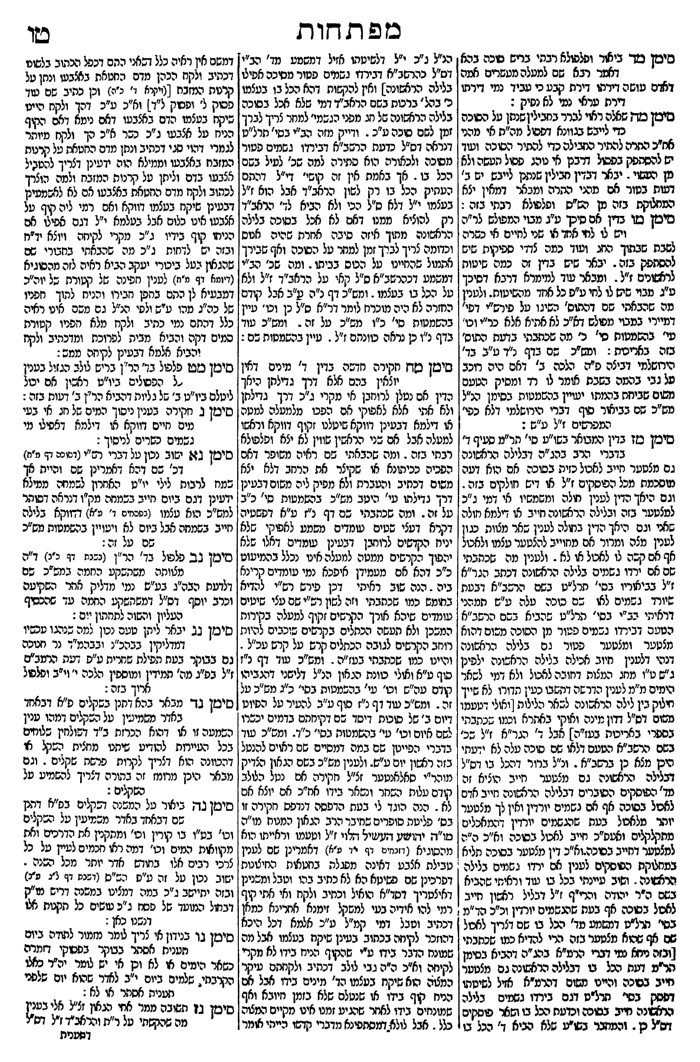 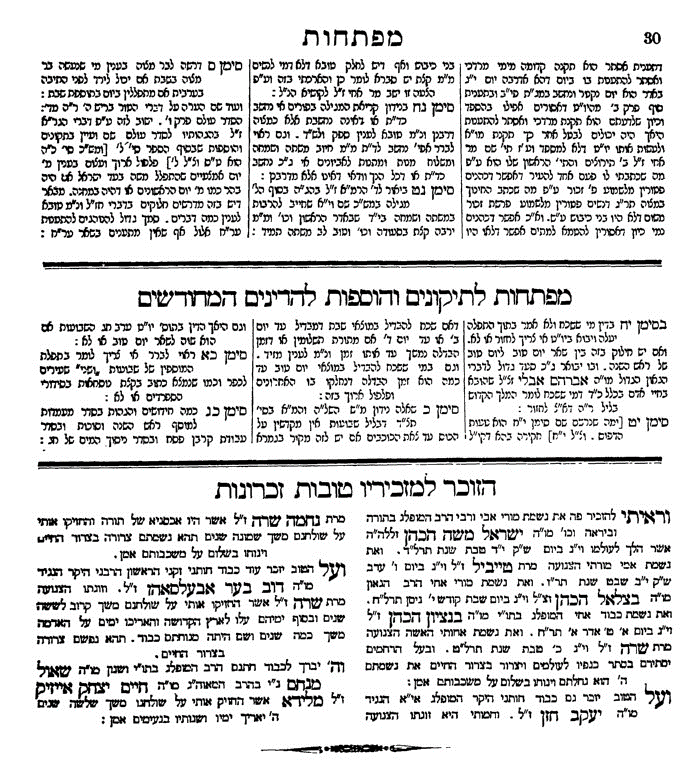 מרדכי גיטין רמז תלבאמנם אין להביא ראיה מכל היוצא למלחמת בית דוד כו' דהא גם כהנים היו עמהם ולכל הפחות צריך להיות עמהם כהן אחד הקורא מי האיש הירא ורך הלבב דא"כ מה שאל התלמוד פ"ק דקדושין כהן מהו ביפת תואר תיפוק ליה דכהן היה במלחמה דגם כהן משוח היה במלחמה אלא ודאי לא קאי עליה דשמא היה חוזר לביתו ולא היה נכנס בעורכי המלחמה גם בנדון זה לא תפשוט ועוד דיש מפרשים דההיא דכל היוצא למלחמת בית דוד כו' שהיו נותנין גט גמור מעכשיו כדפי' בפ"ק דכתובות ובשבת בפרק במה בהמה ע"כ:שו"ת בנין ציון החדשות סימן ח  ב"ה אלטאנא יום ה' ח"י אדר תרכ"ח לפ"ק. לחתני הרה"ג וכו' מו"ה משה ליב באמבערגער הלוי נ"י אב"ד דק"ק קיססינגען יע"א.    על דבר שאלתך אם נשים מחויבות לשמוע קריאת פרשת זכור.    תשובה: קבלתי מאדמו"ר הגאון ר' אברהם בינג זצ"ל הגאב"ד דק"ק ווירצבורג בשם רבו החסיד שבכהונה הגאון מו"ה נתן אדלער זצ"ל שהנשים חייבות ושהקפיד שאפילו משרתת שלו הוצרכה לשמוע פרשת זכור וכן נהגתי אחריו. וטעמו נלע"ד מפני שאינה מצות עשה שהזמן גרמא שאין קפידא באיזו זמן שתקרא כמש"כ המג"א (סי' תרפ"ה) רק שיקרא פעם א' בשנה ולכן הוי כשאר מצ"ע שאין הזמן גרמא שנשים חייבות בהן. אמנם כעת ראיתי בס' החינוך (מצו' תר"ג) שכ' שנוהגת מצוה זו בזכרים כי להם לעשות המלחמות ונקמת האויב ולא לנשים עכ"ל. ולא הבנתי שהרי מצות מחיית עמלק שנצטו' במלחמה תמחה את זכר עמלק היא עשה בפני עצמה שמנה גם החינוך בפני עצמה ואם היא אינה בנשים למה לא תהי' מצות זכירת מעשה עמלק בנשים אף שלא בנות מלחמה נינהו עם כל זה אפשר שזכירת השנאה תהי' תועלת למחייתו ומעשה אסתר יוכיח וכן נס חנוכה ע"י יהודית שבשנאתה לאויב בא על ידה תשועה לישראל וביעל כתיב תבורך מנשים יעל מנשים באהל תבורך שדרשו חז"ל על אמהות הרי כמה גדולה נחשבה התשועה שבאה על ידה במיתת סיסרא ולמה לא תהי' זכירת מעשה עמלק לעורר השנאה גם בנשים לתועלת מצות מחייתו. והנה כתבת שאחיך הרה"ג וכו' מו"ה שמחה נ"י רצה להוכיח שגם דעת הרא"ש כן שנשים פטורות ממה שכ' (בפ' ג' שאכלו) שר"א שחרר עבדו לצרפו לעשרה משום קריאת פ' זכור שהיא דאורייתא ולמה הוצרך לכך דאם אשה חייבת גם עבד חייב אע"כ דדעת הרא"ש דנשים ועבדים פטורים עכ"ד. ולפענ"ד אין מזה ראיה דגם אם אשה ועבד חייבין בקריאת פ' זכור מכ"מ כיון דאין קורין בס"ת בצבור בפחות מעשרה כדאמרינן במגילה (כ"ג) ויליף מונקדשתי בתוך ב"י לכן צריך לזה עשרה אנשים גדולים שנקראו בנ"י שאין עבדים בכלל שאע"ג שהם חייבין בקריאת הפרשה מכ"מ אינם ראוים להשלים עדה קדושה ואין זה תלוי בחיוב. ודמי לישראל שחייב בקרבן אבל צריך כהן להקריבו לו כן צריך העבד והאשה עדה קדושה לקרוא בצבור בס"ת ולהוציאם. ובלא"ה מה שכ' אחיך נ"י וכן כ' גם התרומת הדשן ואחריו שאר פוסקים שהרא"ש מפרש דר"א שחרר עבדו לצורך קריאת פ' זכור אינו מכוון דאדרבה הרא"ש דחה זה וכ' דאין סברא לפרש כן דמשמע דסתמא קתני ולכן בלא"ה אין ראיה מזה כ"כ שאע"ג שלא מטעם זה דחה פי' זה עכ"ז אפשר דחד מב' טעמי נקט אבל העיקר כמו שכתבתי דאפילו העבד מחויב מכ"מ הוצרך לשחררו להיות נמנה בכלל עדה קדושה. כנלע"ד, הקטן יעקב.    טעמא דקרא (רב חיים קנייבסקי) – הוראות חזון איש אות כג (קישור)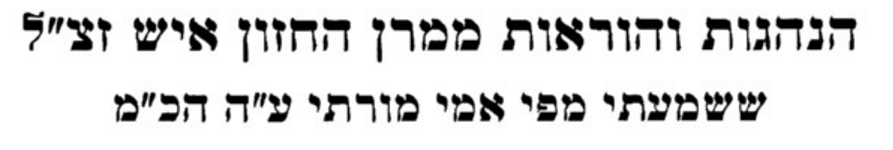 אין נשים חייבות לשמוע פרשת זכור ודלא כתשו' בנין ציון החדשות סימן חמניין המצוות – אזהרות ועונשין, קלות וחמורותמכילתא דרבי ישמעאל משפטים - מסכתא דכספא פרשה יטיש מדבר דבר אחד, וחייב עליו משום ארבעה דברים, בן נשיא שקלל את האב, חייב בארבעה דברים, משום נשיא ואב ודיין ומשום בעמך לא תאור.רמב"ם ספר המצוות, שורש ז, מצוות לא תעשה ש, שיטרמב"ם הלכות תשובה א:בשעיר המשתלח לפי שהוא כפרה על כל ישראל כהן גדול מתודה עליו על לשון כל ישראל שנאמר והתודה עליו את כל עונות בני ישראל, שעיר המשתלח מכפר על כל עבירות שבתורה הקלות והחמורות, בין שעבר בזדון בין שעבר בשגגה, בין שהודע לו בין שלא הודע לו הכל מתכפר בשעיר המשתלח, והוא שעשה תשובה, אבל אם לא עשה תשובה אין השעיר מכפר לו אלא על הקלות, ומה הן הקלות ומה הן החמורות, החמורות הן שחייבין עליהם מיתת בית דין או כרת, ושבועת שוא ושקר אע"פ שאין בהן כרת הרי הן מן החמורות, ושאר מצות לא תעשה ומצות עשה שאין בהן כרת הם הקלות.קדושת כהונה – שני סוגים, המשתמש בכהונה מעלשלחן ערוך אורח חיים קכח:מההג"ה.. אסור להשתמש בכהן, אפי' בזמן הזה, דהוי כמועל בהקדש אם לא מחל על כך (מרדכי בהגהות דגיטין).הגהות מרדכי גיטין רמז תסאאין כהן נרצע מעשה בכהן שיצק מים ע"י ר"ת והקשה לו תלמיד הא שנינו בירושלמי המשתמש בכהונה מעל והשיב לו אין בהם קדושה בזמן הזה דקי"ל בגדיהם עליהם קדושה עליהם ואי לא לא והקשה א"כ כל מיני קדושה לא ליעבד להו ושתיק ר"ת והשיב ה"ר פטר דנהי דיש בהן קדושה יכול למחול כדאמרינן פ"ק דקדושין אין כהן נרצע מפני שנעשה בעל מום והשתא בלא הך טעמי תקשי היאך מצי משתעביד ביה אלא ודאי מצי מחיל והלכך איצטריך לטעמא לבעל מום דא"כ היה נרצע:ערוך השלחן אורח חיים קכח:סזובהגמי"י פ"ג מעבדים בדין דאין עבד כהן נרצע אבל מותר למכור אותו כעבד עברי כתב דמזה משמע דשירות כהן מותר וקשה מזה הירושלמי דהמשתמש בכהונה מעל ונשאר בקושיא ע"ש ותימא מאי קא ק"ל הא מזה הירושלמי עצמו מוכח דמותר שהרי ר"ז שימש לפניהם והסמ"ג במ"ע פ"ג בדין עבד עברי תירץ זה וז"ל הסמ"ג מכאן יש להוכיח דאע"ג דאמר בירושלמי דברכות המשתמש בכהונה מעל מ"מ בשכר מותר להשתעבד בו עכ"ל ואינו מובן אטו העבד עברי נוטל שכר והלא נמכר בגניבתו ובמרדכי גיטין בהגהות הביא [עט"ז סקל"ט] מעשה בכהן שיצק מים ע"י רבינו תם והקשה תלמיד אחד הא שנינו בירושלמי המשתמש בכהונה ה"ז מעל והשיב ר"ת אין קדושה בזמה"ז דקיי"ל בגדיהם עליהם קדושה עליהם ואי לא לא והקשה התלמיד א"כ כל מיני קדושה לא לעביד להו ושתק ר"ת והשיב רבינו פטר דנהי שיש בו קדושה יכול למחול כדאמרינן אין עבד כהן נרצע מפני שנעשה בעל מום ואי לאו האי טעמא היה יכול להשתעבד בו עכ"ל ותשובתו של ר"ת אינה מובנת כלל ואיך אמר שאין קדושה בזמה"ז והרי מעשה דירושלמי היה בזמן הזה בזמן האמוראים:גינת אגוז עמ' רגרות – חוץ מדבר אחדחידושי הר"ן סנהדרין פב.בית דין של חשמונאי גזרו הבא על הכותית חייב עלי' משום נשג"א. וא"ת והרי אמרו שקנאין פוגעין בו והיא הלל"מ וכיון שכן למאי איצטרך בית דין של חשמונאי. ובפ' אין מעמידין אמרי' שאין קנאין פוגעין בו אלא בפרהסי' וכמעשה שהיה ואתו אינהו וגזור אפילו בצנעא ומעתה אף הכרת האמור בקבלה כמו כן אינו אלא בפרהסיא שאם היה הכרת אף בצנעא למה הוצרך ב"ד של חשמונאי לגזור על הכותי' הרי יש בו כרת. אלא שמ"מ יש לתמוה מה ענין לחלק הכרת בין צנעא לפרהסיא ואפשר שהכרת הוא מפני חלול השם וחלול ליתיה אלא בפרהסיא או אפשר לומר שכמו כן יש כרת בצנעא כמו בפרהסיא אלא שמפני שבדיני אדם אין עושין לו כלום מאחר שהקנאין אין פוגעין בו אלא בפרהסיא גזרו ב"ד של חשמונאי שיהו מלקין אותו ד' מלקיות משום נשג"א כדי להרחיק האדם מהעבירה שיש בני אדם רשעים שאין עומדים בעצמן בשביל כרת המסור לשמים ובשבי' המלקיות יתרחק מן האיסור. ומעתה בפרהסיא הועילה גזרתם כשלא פגעו בו קנאין. ומאי דאמרינן בע"א שלא היתה גזרתם אלא בצנעא לאו דוקא בצנעא ולא בפרהסיא אלא שעיקר כוונתם הית' בצנעא שהיה פטור מדיני אדם יותר מפרהסיא דאלו בפרהסיא לא ימסור אדם לעבירה זו שאם יבא קנאי אחד שיהרגנו אלא עיקר גזרתם הית' בצנעא וה"ה בפרהסיא היכא דלא הוה ביה קנאי:שלחן ערוך אבן העזר טז:א-בישראל שבעל עובדת כוכבים, דרך אישות, או ישראלית שנבעלה לעובד כוכבים (דרך אישות), הרי אלו לוקין מן התורה, שנאמר: לא תתחתן בם (דברים ז, ג) (ויש חולקין בזה). אבל הבא על העובדת כוכבים דרך זנות, במקרה, חייב עליה מדרבנן משום עובדת כוכבים ומשום זונה ומכין אותו מכת מרדות. ואם ייחדה לו בזנות, חייב עליה מדרבנן משום נדה, שפחה, עובדת כוכבים, זונה. ואם היה כהן, אפילו בא עליה דרך מקרה לוקה מן התורה משום זונה (ויקרא כא, ז).  הבא על העובדת כוכבים, אם לא פגעו בו קנאים ולא הלקוהו בית דין, הרי עונשו מפורש בדברי קבלה שהוא בכרת, שנאמר: כי חלל יהודה קדש ה' אשר אהב ובעל בת אל נכר (מלאכי ב, יא) יכרת ה' לאיש אשר יעשנה ולא יהיה לו ער ועונה (מלאכי ב, יב) אם ישראל הוא לא יהיה לו ער בחכמים ולא עונה בתלמידים. הגה: ועון זה יש בו הפסד שאין בכל העריות, שבנו הבא מן השפחה ומן הכותית אינו בנו, משא"כ בשאר עריות (טור בשם הרמב"ם). הבא על העובדת כוכבים בפרהסיא, שדינו שקנאים פוגעים בו, כמו שיתבאר בחושן המשפט סימן תכ"ה, הוא בכלל עריות ודינו ליהרג ולא יעבור (ב"י בשם א"ח בשם הרמב"ם), כמו בשאר עריות, כמו שנתבאר ביורה דעה סימן קנ"ז.שו"ת מהר"ם שיק אבן העזר סימן לז   יתענג על רוב שלום מעתה ועד עולם לכבוד הרב המאוה"ג המפורסם ערוגות הבושם כש"ת מו"ה ישראל דוד נ"י האבד"ק פעזונג יע"א:    מכתבו הנעים קבלתי וכו' והנה מדבריו ראיתי שסובר דלדעת הטור באהע"ז סימן ט"ז בת ישראל לגוי ובת גוי לישראל בזה"ז שנתבלבלו האומות אינו אסור מה"ת ולפענ"ד פשוט דגוי לישראל אפי' לדעת הטור הוא מה"ת דהנה הלכה זו דהבועל ארמית קנאין פוגעין בו פשוט דהוא בין דרך זנות ובין דרך חתנות וכן מבואר ברמב"ם פי"ב מהא"ב וכן מוכח בש"ס בע"ז דף ל"ו ע"ב דמעיקרא מחלק בין זנות לחיתון אבל כשמסיק דמהלכה דהבועל ארמית אתי' לא מחלק תו. וגם מסברא מוכח דהרי איסור זה דבועל ארמית ע"י חיתון גרע משלא ע"י חיתון כדמוכח מדברי הרמב"ם הנ"ל שהרי בזנות ליכא לאו ובחיתון איכא לאו וכיון דמעשה שהי' הי' בזנות ונאמר הלממ"ס דפוגעין בו כ"ש ע"י חיתון וא"כ כיון דקנאין רשאין להרגו וע"כ דאסור מה"ת בפרהסיא:    ופרהסיא זה ילפינן מפרהסיא דקידוש השם דבעי' בפני עשרה כמ"ש הרמב"ם שם. והנה שם בוודאי א"צ שיהיו בפני עשרה אלא אם ידעו ממנו עשרה אמרינן דחשיב פרהסיא כדמוכח מהא דאמרי' בסנהדרין דף ע"ד והא אסתר כפרהסיא הוי וכן הוכיח הש"ך ביו"ד סימן קנ"ו סק"ד וכ"כ המהרי"ק בשורש ק"ס וא"כ כיון דאמרי' הן הן עידי יחוד והן הן עידי ביאה א"כ חשוב מפורסם כדאמרי' באסתר. וא"כ הנושא גוי' לאשה והדבר ידוע ומפורסם בודאי אסירה מה"ת וקנאין פוגעין בו:    וגם ממקומו הוא מוכרע שהרי מסיק הש"ס בסנהדרין דף פ"ב ע"א וכן פסקו כל הפוסקים דאם לא פגעו בו קנאין הוא בכרת מקרא דמלאכי דיכרת ד' כו' ושם מבואר שהיו נושאין נשים נכריות ועל אלה ביאר הקרא שהוא בכרת וכיון שאין הנביא רשאי לחדש דבר מעתה וכדפריך בסנהדרין דף כ"ב ע"ב דעד דלא אתא יחזקאל מאן אמרה מבואר דהוי הלכה לממ"ס ובא מלאכי וביארו בקרא מפורש וכ"כ הרמב"ם בפי' המשנה בסנהדרין שם וא"כ מדחייב כרת על הנושא גוי' דחשיב בפרהסיא. (וע"כ דזה היא סברת החמ"ח דכ' בסי' י"ו דדוקא בפרהסיא איכא כרת צ"ל משום דקרא חשיב בפרהסיא משום דנודע וכ"כ בס' החינוך מצוה תכ"ט ובנמוק"י סו"פ בן סורר ומורה והרמב"ן שם:    מיהו הר"ן בחידושי סנהדרין שם מסתפק בזה ורצה לומר דאפילו בצנעא הוי בכרת ע"ש וזה כדעת הב"ש מיהו לדבריו גם בצנעא מה"ת אסור וא"כ מדכתב הרמ"א בסי' ט"ז סעיף ב' דדווקא בפרהסיא יהרג ואל יעבור וע"כ דסובר כח"מ והחינוך וסייעתם). והנה כיון שהוכחנו שהנושא אשה גוי' אסור מה"ת והוא בכרת וזה ג"כ מבואר דלאו בז' אומות מיירי דהרי מעשה דקנאין פוגעין נאמר בתחילה על המדינית דלאו מז' אומות נחשבים וכן הקרא דמלאכי על כל האומות נאמר וגם אז כבר היו מבולבלים ולא נשאר בלא"ה מז' אומות שהרי כבר הי' סנחרב ובלבלן ועכ"פ מבואר דאפי' לדעת הטור דס"ל דלא תתחתן קאי על ז' אומות ע"כ הנושא גוי' עובר מה"ת והוא בכרת וע"כ מ"ש הטור בסי' ט"ז דגוי' אסורים מדרבנן ע"כ היינו בצנעא והיינו כשאינו דרך נשואין במקום עשרה מישראל:    אמנם באמת אני תמה כיון דבועל ארמית בפרהסיא אליבא דכל הדיעות חייב כרת אפי' אם היא משאר אומות וע' ברמב"ן ונמוק"י סוף פרק בן סורר ומורה והא קי"ל דלא ענש אא"כ הזהיר והיכא נאמרה האזהרה ללאו הזה. ובשלמא להרמב"ם דסובר דגם בשאר אומות מיירי קרא נהי דבזנות סובר הרמב"ם דלא נאמר מ"מ איכ"ל דיליף לה מהתם אבל להטור הנ"ל קשה טובא אם נאמר דקרא לא קאי רק אז' אומות היכן נאמרה האזהרה ותו תמהני טובא דהרי מבואר בעזרא קאפיטעל ט' פי"ד דאת בנותיכם אל תתנו לבניהם ובנותיהם אל תשיאו לבניכם ואין הנביא רשאי לחדש דבר מעתה כמו שדרשו חז"ל מאלה המצות וכדבריך בסנהדרין דף כ"ב ע"ב עד דאתא יחזקאל מאן אמרה כו' וכבר ביאר הרמב"ן במנין המצות שורש ב' בסופו דכל הנאמר בנביאים דרך ציווי הוא מה"ת וא"כ גם כאן ע"כ מה"ת הוא ולכהפ"ח מהלממ"ס ונהי דמשם ראש הפרשה משמע דלקחו נשים מז' אומות מ"מ הא כלל שם גם שאר אומות ותו דהרי זה הוי לאחר שכבר בלבל סנחרב את כל האומות:    אלא ודאי הואיל ונישואין מקרי פרהסיא ובפרהסיא בודאי אסור ועליו קאי לאו דלא תקח וא"כ ישראל הנושא גוי' פשיטא דמה"ת אסור וחייב כרת אך גם גוי הנושא ישראלית נהי דכרת ליכא כמ"ש הרמב"ן במלחמות ונמוק"י סו"פ סורר ומורה אבל לאו ודאי איכא והא דכ' הטור דאינה אסורה אלא מדרבנן היינו בצנעא אבל אנן דבעינן ברכת חתנים בעשרה וא"כ כל נישואין הוי פרהסיא ואסור מה"ת אפי' לדעת הטור:    והנה קושיא הראשונה הי' אפשר לומר דהטור סובר דכרת לא בעינן אזהרה וכדמתרץ הש"ס במכות דף י"ג ע"ב אמנם הרמב"ם לטעמי' דפסק דגם בכרת בעי' אזהרה וכמו שהאריך במנין המצות שורש י"ד ועיין בלח"מ פי"ח מסנהדרין דין י"ב שביאר ותי' דבריו מש"ס הנ"ל וא"כ ע"כ קאי לאו דלא תתחתן גם על שאר אומות אמנם מכח קושיא שני' נראה עיקר דהטור מודה. ועפ"י האמור ע"כ שלמה שנשא את בת פרעה ע"כ אפי' למאי דמסיק הש"ס יבמות דף ע"ו ע"ב דהיתה רק לזנות אפ"ה צריך לומר כתי' הש"ס דמעיקרא דגיורי' גייר' וכמ"ש ההמ"ג סופי"ג מה' איסורי ביאה ומיושב קושי' הלח"מ דאל"כ הא הוי פרהסיא והוא בכרת וכנ"ל ואיך קאמר קרא ויאהב שלמה את השם כו' אלא ודאי דגיירה אלא שלבסוף אתגלי דלא היתה גירות שלמה אלא לאהבת שלמה וכמו שהאריך הרמב"ם שם:    ולכאורה הי' אפשר לישב בדרך אחר דעת הטור דלעולם קרא דלא תתחתן דוקא בז' אומות בגיירותן ואפ"ה שפיר יש איסור בכל הגוים קודם גירות מקרא דלא תהי' קדשה מבנות ישראל ולא יהי' קדש לפי דעת התרגום בפ' תצא דילפינן מזה דלא ישא בת ישראל עבד וישראל לא יקח שפחה הואיל ואין קדושין תופסין. וא"כ ממילא גם ע"י גוי וגוי' נעשה קדש וקדשה ואע"ג שהרב המגיד בפ"א מאישות וב"ש סי' כ"ו כ' דאיכ"ל דגוי שאני דבבני ישראל כתיב זה שייך לפי מה שמפרש הרמב"ם דלא נכלל בכלל הלאו דלא יהי' קדש דלא יסב עבד רק דנימא דאסור משום זנות על זה שפיר י"ל דהכתוב הקפיד דוקא היכא דנעשה ע"י שני ישראלים וגזיה"כ אבל לפי התרגום א"כ כתיב לא תהי' קדשה מבנות ישראל אבל ע"י מי היא נעשה קדשה זה אינו מבואר וכמו שאמר דע"י עבד. ה"נ ע"י גוי כיון שאין הקדושין תופסין בגוי וכן לענין קדש וא"כ שפיר אסור מה"ת שישא גוי ישראלית וישראל גוי' וא"כ זהו הלאו והאזהרה של כרת ומטעם זה אסר עזרא:    אמנם הטור לטעמי' א"א לומר אלא כמ"ש מתחלה דמה"ת אסור או מקרא דלא תתן בנך כו' דקאי על אזהרה לפרהסיא או הנראה יותר דמהלממ"ס אסור בין גוי' לישראל ובין ישראלית לגוי לכהפ"ח בפרהסיא ובא עזרא ואסמכי' אקרא דלהטור ליכא למימר מקרא דלא יהי' קדש דהרי מבואר להדיא בטור סי' ט"ז דהוא רק מדרבנן. ואדרבה להרמב"ם הי' אפשר לומר דאע"ג דכתב בפי"ב מא"ב דאינו לוקה והביא ראי' מדהתירה התורה לעבד עברי והמל"מ בפ"ג מעבדים דין ג' הרבה להקשות עליו:    ולפי ענ"ד י"ל להרמב"ם כמ"ש החינוך סי' ר"ט דשפחה אסורה מה"ת מקרא דכי יסיר את בנך כו' דלהרמב"ם הפירוש כל המסירין ואפ"ה חידוש הוא שחדשה התורה בעבד עברי שהתירה התורה את זה לעבד אלא דהרמב"ם בא לאפוקי מהתרגום דסובר דיש לילוף מלא תהיה קדשה דאסורה. ע"ז בא לומר דזה ליתא דהרי איסור זה הותר אצל עבד וא"כ א"א למילוף מלא תהיה קדשה דיש ליפרוך מה לשפחה שהותרה אצל עבד ולעולם גם הרמב"ם מודה דשפחה אסורה מקרא אחר דהיינו מכי יסיר ובזה מיושבים כל קושיות המל"מ. אמנם לדעת הטור ליכא למימר כן דבהדיא מבואר דאינה אסורה אלא מדרבנן וכן צ"ל דהרי הוא אינו פוסק לרבות כל המתירין ועכצ"ל כדלעיל דמהלמ"ס נאסר בין גוי' לישראל ובין ישראלית לגוי לכהפ"ח בפרהסיא כנלפע"ד:    ומ"ש מעלתו נ"י ששמע להקשות לפמ"ש התוס' בקדושין דף ס"ב ע"ב בשם רבינו נתנאל דגר סגי בהדיוטות א"כ איך קאמר שם מי יימר דמזדקקו לי' תלתא הא אמרינן בסוף כירה מי יימר דמזדקק לי' חכם אמרי' אבל היכא דסגי בג' הדיוטות לא אמרינן מי יימר כו' (עיין בשעה"מ פי"ג מא"ב שביאר זה) ולפענ"ד ל"ק דפשוט הוא. דהא דאמרינן דסגי בהדיוטות היינו דלא בעי' מומחין וסמוכין אבל פשיטא דלכתחלה בעינן ת"ח דהרי צריכין שיודיעו לו יסוה"ד ועיקרי מצות קלות וחמורות וכיוצא בהן אלא דבדיעבד מהני אפי' ג' הדיוטות וא"כ ממנ"פ ת"ח לא ידעי' אי יזדקקו הואיל ובעי' ת"ח שייך מי יימר והדיוטות לא יזדקקו הואיל דלכתחלה בעי' ת"ח ולא עבדו שפיר הדיוטות המזדקקים והיכא דאיכא איסורא גם הדיוטות לא יזדקקו ובזה אחתום בשלום ובברכה המשולשתידידו הדוש"ת הק' משה שיק מברעזאווע.    שלחן ערוך יורה דעה קנז:אשו"ת אחיעזר חלק ג סימן כו ב"ה, בחורף תרע"ב.    (א) ע"ד אשר נשאלתי מרומעכ"ת שי' לפני נסיעתי מוויסבאדען בנכרית שניסת לישראל בדרך ציווילי /בנשואין אזרחיים/ באמריקא, וכעת באה לפני מעכת"ר ורצונה להתגייר וצידד רומעכ"ת שי' אולי באפשרי להקל כי אם לא יקבלוה לגירות ב"ד כשר בדין טבילה וקבלת מצות תלך לב"ד של רעפארמער /רפורמים/, והגירות לא יהי' שם כדת, גם הציע לפני שדעת הרה"ג הדיין מהר"י פאזען שי' נוטה להחמיר בדבר לפי שהיא לשם אישות וגם אחרי שתתגייר לא תשמור דיני ישראל, ואין מהנכון להזדקק לזה.    הנה בפשוטו נראה שיש בזה גם דין נטען על השפחה דמבואר ביבמות כ"ד דלא ישאנה, ולפי פרש"י דלא ישאנה משום לזות שפתים דאתי לאחזוקי קלא קמאי, דייקו באיזה פוסקים, דאם הדבר ידוע שנבעלה לו בודאי מותר לכונסה, אבל הרשב"א מפרש הלזות שפתים שיאמרו שנתגיירה שלא לש"ש וכמבואר כן ברמב"ן וריטב"א והגר"א באה"ע סי' קע"ז ס"ק י"ז. - ולכאורה י"ל דגם רש"י מודה לטעם הרשב"א דלזות שפתים שייך גם מטעם שנתגיירה שלא לש"ש =לשם שמים=, והא דהצריך הטעם משום דאתי לאחזוקי קלא קמאי הוא משום הנטען על השפחה דנשתחררה ל"ש לזות שפתים שנתגיירה שלא לש"ש דהא משחררה בע"כ כמבואר ביבמות מ"ח ע"ב ולא בעי קבלת מצות בשעת שחרור, וכבר תמה ע"ז בס' שושנת העמקים כלל כ"ב. ולהרשב"א י"ל דס"ל כשי' התוס' ביבמות מ"ח דעבד אינו מל בע"כ. ועי' ביו"ד סי' רס"ז ס"ה ובשפחה ג"כ ס"ל לרבנן דרשב"א דלא מהני טבילה בע"כ לשם שפחה וכשלא טבלה בעי קבלת המצות בשעת שחרור, ושייך לזות שפתים שלא קבלה עול מצות לש"ש. ורש"י לשיטתו ביבמות מ"ח דגם לרבנן מל עבד בע"כ וה"ה בשפחה ול"ש לזות שפתים דגירות בשפחה וע"כ פירש"י דאתי לאחזוקי קלא קמאי משום שפחה; אבל בנטען מן הנכרית גם לרש"י שייך טעם הרשב"א לזות שפתים של גירות, אולם בתוספתא דיבמות פ"ד מבואר דגם בשפחה אף בודאי בא עליה אסור והא בשפחה ל"ש לזות שפתים של גירות לפירש"י ורק משום דאתי לאחזוקי לקלא קמאי, ולפ"ז בדין דאם בא עליה מותר, וע"כ צ"ל דגם לשי' רש"י דמחזיקים קלא קמאי שייך אף אם בא עליה, דמ"מ ע"י שישאנה ידברו תמיד ממעשה העבירה שעשה מתחלה ויהי' לזות שפתים. שו"ר בשו"ת רעק"א סי' קכ"א שהקשה ג"כ דהא בשפחה ל"ש החשש שנשתחררה בשביל כך דהא אין זה בידה ומשתחררת בע"כ, וכ' דבשפחה דאיכא לאו מדאורייתא הטעם משום לעז שיאמרו שבא עלי', אבל בנכרית דליכא דאורייתא לא הי' ס"ד לאסור בשביל כך, אלא משום דנתגיירה בשביל כך. והתרצן משני דמ"מ איכא משום לזות שפתים. או כפרש"י דמ"מ חששו ללזות שפתים, או כהרשב"א דהלעז שנתגיירה בשביל כך, אבל בשפחה בודאי הלעז משום ביאת איסור יעו"ש.    ובאמת בד' הראשונים בחי' הרמב"ן והריטב"א מבואר דס"ל בשי' רש"י דאם בודאי בא עלי' אפילו אם כנס יוציא ורק בנטען לפי שהוא חשד בעלמא, והקשו מהתוספתא דמבואר דלא תצא, הרי דפשוט להם בשי' רש"י דאפילו בא עליה בעדים שייך הטעם דהלעז של רש"י ואפילו אם כנס יוציא, ועי' בנמוק"י שם, ואפשר לומר לשי' רש"י דאפילו בא עליה בעדים שייך הלעז דלאחזוקי קלא קמאי שידברו ממעשה העבירה שבתחלה כדאמרן, מ"מ כ"ז דוקא בבא עליה כבתוספתא, אבל בנשואה אצלו בערכאות בפרהסיא דרך נשואין ל"ש החשש דלאחזוקי קלא קמאי דהקול כבר נתחזק ע"י פרסום הנשואין שבתחלה. מ"מ מלשון התוספתא דאפילו הוליד ממנה בנים נראה דאין חילוק [אם לא דנימא דע"י זנות ל"ה פרסום כ"כ] וכן מד' תשובת הרשב"א סי' אלף ר"ה שהי' מחזיק את השפחה לפלגש שכתב דלכתחלה לא יכנוס דלזות שפתים איכא ומכוער הדבר גם כי יש חשש בזה שנתגיירה שלא לש"ש כו' יעוי"ש היטב, הרי דשני הטעמים טעם רש"י וטעם הראשונים דלא נתגיירה איתנייתו בה. ועוד דבדרך נשואין בפרהסיא דמבואר בע"ז ל"ו דקנאים פוגעים בו וזהו הלמ"מ =הלכה למשה מסיני=. ולכל השיטות איכא בהו איסור מדאורייתא. ודמי לשפחה שכ' הגרעק"א דכיון דאיכא איסור דאורייתא חיישינן בודאי ללעז גם לפי הס"ד.    ולדינא כ"פ להלכה בשו"ת הגאון מוהר"ח צאנז חאה"ע ובתשו' שואל ומשיב מהדו"ת ח"ג דאסורה לכנוס כמו שאסר הרשב"א יעוי"ש, ובשו"ת דברי חיים מסיק לבסוף לצדד דבאופן שיש לחוש כדי דלא ליתי לידי עבירות חמורות מתירין איסור קל ובפרט בכה"ג דבדיעבד לא תצא אין מוחין בדבר אך לא להתיר לכתחלה.    (ב) וע"ד אם לקבלה לגירות לכאורה הדין פשוט דאין מקבלים כמבואר ברמב"ם פי"ג מה' איסו"ב ובטוש"ע יו"ד סי' רס"ח סעי' י"ב, ואם אשה היא בודקין שמא עיניה נתנה בבחור ישראל, ועי' בב"י שם דהכל לפי ראות עיני הב"ד ואם רואים שסופו לש"ש מותר לקבלם כמש"כ התוס'.    והנה יש לי מקום ספק, באופן שלא נתברר לב"ד ויש מקום להסתפק אם יש לו כונה לשם אישות אם מקבלים אותו, דאפשר דדוקא בנתברר לב"ד שיש להם עילה אחרת אין מקבלים והא דבודקים אחריו לכתחלה מספיקא משום דכל היכא דאיכא לברורי מבררינן ואין לב"ד לקבל בלי בדיקה, אבל היכא שבדקו ולא נתברר להם ויש מקום להסתפק שכונתו בלב שלם, כיון דבדיעבד הלכה דכולם גרים הם, ורק לכתחלה אין מקבלים אותו, היכא דמסתפקים מקבלים אותו ככל ספק דרבנן להקל.    וגם בעצם הגירות יש מקום עיון, הא דלר' נחמי' ל"ה גר בכונה לשם ד"א משום אישות, אע"פ שבפיו אומר שכונתו להתגייר ודברים שבלב אינם דברים משום דהוה אומדנא דמוכח שכונתו לשם אישות, ובאומדנא דמוכח דהוי דברים שבלב כל אדם הוי דברים, ולפ"ז היכא דל"ה מוכח לכל העולם שכונתו לשם אישות ויש מקום להסתפק דכונתו להתגייר בלב שלם, ודינו ככל ספק אומדנא דמוכח דהוי דברים שבלב כמש"כ הקצוה"ח דאומדנא דמספיקא הו"ל דברים שבלב וי"ל לר' נחמי' דשאני גירות מכל הקנינים, דעצם קבלת המצות והגירות הוי דברים שבלב וכ"ז שלא נתגייר בלב שלם ל"ה גר, ואפילו היכא דל"ה אומדנא דמוכח שכונתו לשם אישות או לשם ד"א אם באמת כוון לשם ד"א ל"ה גר כיון דלבו בל עמו.    (ג) והנה להלכה דקיי"ל דכלם גרים הם מבואר בראשונים ובריטב"א בשם הרמב"ן דטעם הדבר דכיון דנתגיירו וקבלו עליהם חזקה דאגב אונסייהו גמרי וקבלי, ובפשוטו נראה דאע"פ דאומדנא דמוכח דכונתו לשם אישות, מ"מ משום אונס הרצון גמר ומקני וקבל הגירות בלב שלם, ואיכא אומדנא שגמר ומקבל בלב שלם, והנה בדין זה מבואר בראשונים ובשו"ע דאפילו נודע שבשביל דבר הוא מתגייר הואיל ומל וטבל יצא מכלל הנכרים וחוששים לו עד שתתברר צדקתו כיון דאין כאן אומדנא שאינו מקבל בלב שלם, לו יהי שבאמת אינו מקבל בלב שלם מה בכך, הרי דברים שבלב אינם דברים ואומדנא דמוכח אין כאן, אדרבא הרי אומדנא שכונתו בלב שלם דמשום אונסייהו גמר ומקבל.    וכן יש להעיר מד' הרמב"ן והרשב"א שכתבו לפרש הלזות שפתים שיאמרו שנתגיירה שלא לש"ש, ולכאורה צ"ע כיון דלהלכה קיי"ל דבדיעבד כלם גרים, ורק לכתחלה אין מקבלים אותו, ודין זה מסור לב"ד לכתחלה א"כ איזה לזות שפתים איכא שנתגיירה שלא לש"ש הא בדיעבד כלם גרים, אלא ע"כ צ"ל דלגירות בעינן לכו"ע לב שלם ול"א בזה דברים שבלב אינם דברים, ולפיכך אם באמת לא נתגיירה בלב שלם לא הוי גר דרק מצד הדין אמרינן דלהלכה כלם גרים הם, ואמרינן דאגב אונסא גמרו בלב שלם, וחיישינן מצד הלעז שיאמרו שלא נתגיירה בלב שלם, ובאמת ל"ה גר, ומהאי טעמא חוששים לו עד שתתברר צדקתו, אע"פ דמצד הדין אנו אומרים דחזקה דגמר בלב שלם, אבל אם באמת לא נתגייר בלב שלם ל"ה גירות, וחוששין להחמיר עד שתתברר צדקתו, וכמו שפ' הרמב"ם בפי"ג מה' איסו"ב הט"ו שכל החוזר מן העכו"ם בשביל דבר מהבלי העולם אינו מגירי הצדק. ואעפ"כ היו גרים הרבה מתגיירים בימי דוד ושלמה בפני הדיוטות, והיו בי"ד הגדול חוששין להם לא דוחין אותן אחר שטבלו מכ"מ ולא מקרבין אותן עד שתראה אחריתם. ובהל' י"ז שם אפילו נודע שבשביל דבר הוא מתגייר, הואיל ומל וטבל יצא מכלל העכו"ם וחוששין לו עד שיתבאר צדקתו. [וכ"נ מד' הריטב"א שכתב דפליגי בזה בכותים אי גרי אמת הם אם נתגיירו בלב שלם וחזרו, או לא נתגיירו בלב שלם יעוי"ש].    ולפ"ז לר' נחמיה היכא דהוה ספק לשם אישות בדיעבד ג"כ ל"ה גר ודאי והוה ספק גר, וה"ה לדידן שחוששין עד שתתברר צדקתו, ומה"ט י"ל דכל דלא נתברר לנו שאין לו עילה אחרת להתגייר אין מקבלין אותו ואין עושין ספק בידים לכתחילה.    (ד) והנה בנ"ד שמתגיירת ע"מ להנשא הי' מקום לפקפק אף אי"נ דמתגיירת בלב שלם, דהא מבואר בבכורות ל"א נכרי שבא לקבל דברי תורה חוץ מד"א =מדבר אחד= אין מקבלים אותו ר"י בר"י אומר אפילו דקדוק אחד מד"ס וכ"פ הרמב"ם פי"ד מה' א"ב ה"ח, וכיון שרצונה להנשא לו ולעבור על דקדוק אחד מד"ס אין מקבלים אותה. אולם נראה דהדין דנטען על האשה לא ישאנה האיסור רק עליו ולא עליה, וכמ"ש הנוב"י הכלל דכל מקום דתני לא ישאנה האיסור עליו, ולא תנשא האיסור עליה, ואע"פ דאם האיסור עליו ממילא אסורה בלפני עור ל"ת =לא תתן= מכשול, ואף באיסור דרבנן יש איסור לפני עור, וכמו שצידד בשו"ת פנ"י ובמנח"ח דבאיסור דרבנן איכא לפ"ע =לפני עור= דאורייתא דלא גרע ממשיא עצה שאינה הוגנת, מ"מ י"ל כיון דאם ניסת לא תצא, א"כ אין בזה גוף איסור, רק אסור לכתחלה, משום הסר ממך עקשות פה, ואפשר דעל איסור דלכתחלה אין דין דלפ"ע ל"ת מכשול, ולבד זה נראה דדין זה דנכרי שבא להתגייר ולקבל עליו כל המצות חוץ מדקדוק אחד מד"ס דאין מקבלין אותו, היינו במתנה שלא לקבל ושיהי' מותר לו דבר זה מן הדין, בזה אין מקבלים אותו דאין שיור ותנאי בגירות ואין גירות לחצאין, אבל במי שמקבל עליו כל המצות, רק שבדעתו לעבור לתיאבון אין זה חסרון בדין קבלת המצות.    ומה"ט נראה מה שחשש הרה"ג מהר"י פאזען לגייר לפי שלא ישמור דיני ישראל כהלכה, אפ"ל דאין לחוש לזה כיון דמקבל עליו כל המצות אף שחושב לעבור על איזה מהמצות אח"כ לתיאבון, מ"מ אין זה מניעה לקבלת המצות, ודוקא היכא שמתנה שלא לקבל עליו זהו חסרון בקבלת המצות דמעכב. אולם היכא שברור הדבר שבודאי יעבור אחרי כן על איסורי תורה חלול שבת ואכילת טריפות ואנו יודעים בבירור כונתו שאינו מתגייר רק לפנים ולבו בל עמו, הרי אומדנא דמוכח שמה שאומר שמקבל עליו המצות לאו כלום הוא א"כ זהו חסרון בקבלת המצות דמעכב [ועיין בשו"ת חמדת שלמה חיו"ד סי' כ"ט וסי' ל' דהודעת המצות וקבלת המצות שני ענינים הם, דקבלת המצות הוא בסתם שקבל עליו לכנוס בדת יהודית, והודעת המצות להודיע לו ענין המצות ושכרן ועונשן וזה אינו מעכב ולעולם קבלת המצות בסתם מעכב דזהו עיקר הגירות וכמש"כ הרמב"ם דבעי קבלת המצות בשלשה יעוי"ש].    (ה) וראיתי כעת בס' בית יצחק חיו"ד ח"ב שכ"כ דכיון דאיכא אומדנא דמוכח, ול"ש בזה דברים שבלב אינם דברים, לא הוי קבלת גירות. גם מסתפק שם בגוף הדין דאין מקבלין בחוץ מד"א אפילו דקדוק אחד מד"ס דלא נתבאר מפורש אי גם דיעבד ל"ה גר, ומשבת דל"א =דף לא= מהלל קצת ראי' דמהני, דאפי' למש"פ רש"י שסמך על חכמתו, אולם כיון דבדיעבד ל"ה גר איך קבלו, ויש לדחות, ויעוי"ש שה"ר מע"ז ס"ד ע"ב דס"ל לאחרים דגר תושב הוא שקבל עליו כל המצות האמורות בתורה חוץ מאיסור נבילה, ואס"ד דקבל עליו חוץ מד"א הוי גר, אמאי הוי גר תושב, הא הוי גר גמור, ואין זה ראי' כלל, דאפילו אם נימא דקיים כל התורה ומל ג"כ, אבל הא לא טבל דאין הטבילה ממצוות התורה שהישראל מחויב בה ממילא דל"ה גר, ומדרש"י והנמוק"י מבואר דמפרשים דלא מל ג"כ, ויעוי' בירושלמי יבמות פ"ח ר' שמואל בר חייא בר' יהודא בשם ר' חנינא גר ותושב מגלגלין עמהם י"ב חודש אם חזר בו הרי יפה ואם לאו הרי הוא כגוי לכל דבר, ר' שמואל כו' גר תושב צריך לקבל ע"מ שיהא אוכל נבילות ועי' בפ"מ שם, ויל"ד מדבריהם דמקבלים עליהם למול יעוי"ש ואכמ"ל.    אך מסברא נראה דכיון דקבלת מצות מעכב בודאי בעינן שיקבל עליו כל המצות, אלא שיש להסתפק אם אינו מקבל דקדוק אחד מד"ס דאפשר דמה"ת הוי גר כיון דקבל עליו כל מצות שבתורה, ואולי כיון דמילי דרבנן אתנייהו בלא תסור הוה כמתנה על ד"ת וצ"ע.    (ו) ולענין הלכה, בפשוטו נראה שאין לב"ד כשר לקבלה לגירות, כיון שכונתה לשם אישות וגם אחר שנתגיירה אסורה לו, מצד נטען על הנכרית ונתגיירה דלא ישאנה, ומה שחשש מעכ"ת שמא תבוא לפני רעפארמער אמת הדבר שזהו חשש גדול שאצל רעפארמער לא תהי' הגירות כדת, דהא מבואר /יו"ד/ בסי' רס"ח ס"ג דקבלת המצות מעכבת אם אינה ביום ובשלשה לכו"ע והרי זהו ב"ד פסול ועדים פסולים, וגם דעצם קבלת המצות אם מפרושם של הרעפארמער בדעותיהם הכוזבות, הרי אין זה קבלת המצות ודמי לחוץ מד"א, מ"מ אין לנו לחוש לזה ועל הב"ד כשר להזדקק רק באופנים המבוארים בפוסקים להלכה, וגם אין לצדד להתיר איסורא זוטא כדי שלא לעבור ע"ה איסור חמור, וכמו שאמרו בעירובין ל"ב, וכמש"כ המהרשד"ם לצדד בכה"ג וכמש"כ ג"כ בשו"ת מוהר"ח צאנז, וה"נ נאמר דנעבור לכתחלה איד"ר =איסור דרבנן= כדי שלא יעבור על איסור דבא על הנכרית דע"י נשואין הוי בפרהסיא ואסור מה"ת, דהא בנ"ד דיש לחוש בזה בודאי שלא תשמור פתחי נדה וטבילה ויהי' בועל נדה בכרת [וילה"ע בזה למש"כ הראשונים בס"פ המגרש בזה"ז דליכא סמוכין הגירות מדרבנן ויש כח ביד חכמים בדבר גדול לעקור דבר מה"ת בקום ועשה ולפ"ז י"ל דמה"ת הוה נכרית ואין בזה איסור נדה וכרת דהא אין זו גיורת אלא מדרבנן. אולם הא הרשב"א ביבמות פ' החולץ מסיק דילפינן מקרא דלדורותיכם דבכל הדורות מקבלים אף בזה"ז דליכא מומחים כמו דילפינן בכריתות מזה דלא בעינן הרצאת דמים ולדבריהם הוי גר מה"ת ואיסור נדה בכרת], ובנכרית אין איסור נדה ועי' תוס' שבת דף ד' החילוקים בדין אם אומרים חטא כדי שיזכה חבירך ולפי החילוקים שם נמי יש לומר דלא שייך בנ"ד אומרים לאדם חטא כדי שיזכה חברך וגם מוהר"ח צאנז בדין הנטען מן האשה מסיק שאין מורים להיתר.    (ז) והנה אחרי הרעוואלוציע /המהפכה/ שהיתה בימי המלחמה הגדולה שהותר הגירות וגם הוכר על פי חק ונימוסים נשואי אזרחים, נשאלתי בכיוצא בו איזה פעמים, בנכרית שניסת לישראל בציווילעיהע ורצונה להתגייר ולהנשא בחופה וקדושין, באמרם שרצונם לגדל את בניהם ע"פ דת ישראל, וגם אומרים שאם הב"ד לא יקבלו לגירות ישתמד הבעל, אם יש להתיר לכתחלה, וראיתי בשו"ת טוב טעם ודעת מהדו"ק מהגאון מוהר"ש קלוגער בסי' ר"ל שהעלה להקל ולהתיר לכתחלה בכה"ג, ונסתייע מד' המהרי"ק סי' קכ"ט ומד' הרמ"א סי' קע"ג ס"ה, אף דלא דמי דהתם בפנוי' מ"מ הא לחד דיעה אסורה ומ"מ כדי שלא תצא לתרבות רעה מתירים מה"ט יש להקל גם בזה. וכיון שאם הי' רוצה הי' משתמד. ונראה מזה דכונתם לש"ש יעוי"ש. ומצאתי יסוד לזה מתשובת הרמב"ם פאר הדור סי' קל"ב שנשאל בבחור אחד שקנה שפחה והיא יושבת בביתו אם חייבים בי"ד להוציאה מביתו משום שנאמר והייתם נקיים כו' ויחוד בגויה באיזה דין נאסור ישיבתה בביתו והשיב על זה הרמב"ם וזה לשונו ודאי מדין תורה צריך לגרשה משם ואפילו בגיותה, כי לא דברה תורה אלא נגד היצר, כאשר אמרו וכו' ובתים מלאים כל טוב אפילו קדלי דחזירי, ולא זו הדרך, ולכן מחויבין בית דין אחר שמועה זו אשר לא טובה שישתדלו בכל עז ותעצומות לגרש האמה הזאת או שישחררנה וישאנה, ואף כי הנטען על השפחה ונשתחרה אינו יכול לישאנה לכתחלה, אכן כאשר פסקנו בדברים כאלו שיגרש וישא ופסקנו כך מפני תקנת השבים ואמרנו מוטב שיאכל רוטב ולא שומן עצמו וסמכנו על אומרם ז"ל עת לעשות לד' הפרו תורתך, ויכול לישאנה והא' ברחמיו יכפר עונינו כאשר דבר לנו ואסירה כל בדיליך עכ"ל הטהור, ולא נתברר בדברי רבנו אם הוא רק מדין הנטען על השפחה או גם מצד הגירות, דמלשון השאלה נראה שהיא גוי'. אבל בתשו' הרמב"ם נראה רק מדין נטען על השפחה, וע"ד הגירות לא זכר כלל, [ואפשר שהי' גם טבילה וקבלת מצות]. עכ"פ מפורש בד' הרמב"ם דמפני תקנת השבים יש להתיר גם בשפחה ומוטב שיאכל בשר תמותות. וד' הרמב"ם יסוד גדול. ולכאורה זהו נגד ד' תשו' הרשב"א סי' א' ר"ה ואולי גם הרשב"א מודה היכי דאיכא תקנת השבים ורק התם שבעט באשתו שהרחיק את האהובה בנשואיה וכנס את השנואה יעוי"ש, עכ"פ הרי מפורש בד' הרמב"ם הוראת הגאון מוהר"ש קלוגער שמדמה דין שפחה לדין הרמ"א /אה"ע/ בסי' קע"ז ס"ה בפנוי' וכל דאיכא תקנת השבים וחשש שלא תצא לתרבות רעה יש להתיר, וכל זה לענין דין הנטען על השפחה מצד דין איסור דלזות שפתים, אבל מדין קבלת גירות לא שמענו מד' הרמב"ם, וחילוק יש ביניהם דנטען על שפחה האיסור עליו ואמרינן מוטב שיאכל בשר תמותות, אבל בקבלת גרים לשם אישות הרי זה דין לגבי הבי"ד שאין לב"ד לקבל המתגיירים לשם אישות והוי כמו חטא בשביל שיזכה חברך, מ"מ נראה לדין כיון דגם אם לא תתגייר הרי תשאר אצלו בגיותה א"כ אין כאן לשם אישות, ובפרט למש"כ להסתפק כי באומרת שכונתה לשם גירות לש"ש ואין אומדנא דמוכח להיפוך מקבלים אותה, וע"כ נראה דלפי ראות עיני ב"ד יש מקום להקל ולסמוך על הוראת הגאון מוהר"ש קלוגער ז"ל.    חלוצי מלחמה – קדרי דחזירירמב"ם הלכות מלכים ח:אחלוצי צבא כשיכנסו בגבול העכו"ם ויכבשום וישבו מהן, מותר להן לאכול נבלות וטרפות ובשר חזיר וכיוצא בו, אם ירעב ולא מצא מה יאכל אלא מאכלות אלו האסורים, וכן שותה יין נסך, מפי השמועה למדו ובתים מלאים כל טוב ערפי חזירים וכיוצא בהן.  וכן בועל אשה בגיותה אם תקפו יצרו, אבל לא יבעלנה וילך לו, אלא מכניסה לתוך ביתו, שנאמר וראית בשביה אשת יפת תואר, ואסור לבעול אותה ביאה שניה עד שישאנה.רמב"ן במדבר לא:כגוהזהיר אותם עתה בהגעלת כלי מדין מאיסורי הגוים, ולא אמר להם זה מתחלה בכלי סיחון ועוג שלקחו גם שללם, כמו שאמר (דברים ב לה) רק הבהמה בזזנו לנו ושלל הערים אשר לכדנו. והטעם, כי סיחון ועוג מלכי האמורי הם וארצם מנחלת ישראל היא, והותר להם כל שללם אפילו האיסורים דכתיב (שם ו יא) ובתים מלאים כל טוב אשר לא מלאת, ואמרו רבותינו (חולין יז א) קדלי דחזירי אשתרי להו, אבל מדין לא היה משלהם ולא לקחו את ארצם, רק לנקום נקמתם הרגו אותם ולקחו שללם ולכך נהג האיסור בכליהם. וכן בדין הטומאה שהזהירם עתה (בפסוק יט) ואתם חנו מחוץ למחנה שבעת ימים וגו', כי מלחמת סיחון ועוג בה היו כל ישראל וטומאה הותרה בצבור. ועל דרך הפשט, הזהירם ואתם חנו מחוץ למחנה שבעת ימים ותתחטאו כדי שלא יטמאו את העם, אבל שם כולם היו שוים בדבר:יפת תואר – הואיל ואישתריא אישתריארמב"ם הלכות מלכים ח:בוכן בועל אשה בגיותה אם תקפו יצרו, אבל לא יבעלנה וילך לו, אלא מכניסה לתוך ביתו, שנאמר וראית בשביה אשת יפת תואר, ואסור לבעול אותה ביאה שניה עד שישאנה.רשב"א קידושין כא: ד"ה רב אמר מותר הואיל ואשתרי אשתריקשיא לי והא יבמה מן האירוסין דשריא לכה"ג דבר תורה בביאה ראשונה ואפ"ה בביאה שני' אסירא ולא אמרינן כיון דאשתרי אשתרי, וי"ל דהתם לא שרי לה ניהלי' קרא בהדיא אלא דמדרש קא דרשי' משום דאתי עשה ודחי לא תעשה ובביאה ראשונה דאיכא עשה שריא שניה דליכא עשה אסירא אבל כאן דשריא לה בהדיא ולא חלק בין ביאה לביאה אמרינן הואיל ואשתרי אשתרי והא לא דמיא אלא לאשת אח דשריא בהדיא ולא אמרינן ביאה ראשונה שריא שניה אסירא, וא"ת א"כ מ"ט דשמואל דאסר, י"ל דלא דמי לאשת אח דהתם מצוה רמיא עליה וליכא למימר דביאה ראשונה רמיא עליה מצוה ובביאה שני' אהדרי' לאיסוריה, אבל יפת תאר לאו מצוה היא שלא דברה תורה אלא כנגד יצר הרע ולא דמיא אלא למי שאחזו בולמוס שמאכילין אותו עד שיאורו עיניו ומשם ואילך באיסורי' קאי וה"נ מביאה ראשונה ואילך דנתקררה הדעת אסור.מנחת חינוך מצוה תקלבוכהן מותר רק בביאה ראשונה דלא דברה תורה רק נגד היצר ואח"ז אין עושה לה שום דבר כי אינו ראוי לישא אותה בגרותה דכהן אסור בגיורת כן פוסק הר"מ כלישנא בתרא בסוגי' שם בקידושין וע' בקדושין שם בל"ק דרב סובר אפי' בביאה שני' שרי כיון דאשתרי אשתרי כו' א"כ אמאי נאדי ל"ב מסברא ואוסר לרב ולא אמרינן הואיל כו' אך ל"ב סובר דל"ש כיון דאשתרי כיון דלא הותר ביאה ראשונה דלא דברה תור' כו' והו"ל רק דחוי' ל"ש הואיל ואשתרי ועיין באהע"ז בסי' ט"ו בב"ש ס"ק י"ח. +/קומץ המנחה/ שוב מצאתי כדברי בחידושי הרשב"א שם ד"ה רב, שכתב כן, וכתב דהוי כמי שאחזו בולמוס שעתה רשאי לאכול ואח"כ לא, הכא נמי אח"כ דנתקררה דעתו אינו רשאי, וב"ה שכיונתי לדעתו הרמה.שלחן ערוך אבן העזר טו:כדמותר אדם באשת חמיו, וחמיו מותר באשתו. ויש מי שאוסר.בית שמואל טו:יחויש מי שאוסר. כן פסק הרא"ש ומחלק בין חרגו לאשת חמיו וכן הוא בתשו' מהרי"ל וכ"פ ב"ח ולה"ג אסור חמיו באשת חתנו משום מראית עין, ואם כבר נשא אשת חמיו כתב בתשובות צ"צ סי' מ' אם נשא על פי בעלי הוראה מפורסמים לא תצא דלא גרע ממים שאל"ס דקי"ל לא תצא כמ"ש בסי' י"ז מיהו נראה דדוקא במים שאל"ס דע"פ רוב הוא מת או באשת חמיו דכמה פוסקים מתירים בזה יש להקל אם נשאת לא תצא אבל בשניה אם נשאת תצא ולא מהני הוראה שהורו בעלי הוראה דהוי כטועה כדבר משנה ועביו"ד סי' קנ"ז לענין יהרג ואל יעבור נשמע שם על שניה יעבור ואל יהרג וכ"כ הש"ך שם ואם נשא שניה ע"פ אונס ועבר האונס לכאורה נראה דצריך לגרש אותה אע"ג בתחלה היתר היה מ"מ אחר שעבר האונס אסורה לו וכ"מ בסוגיא פ"ק דקדושין וברמב"ם פ"ח הל' מלכים כהן מותר ביפת תואר ביאה הראשונה וביאה שניה אסורה מיהו יש לדחות כי הרמב"ם ס"ל ביאה הראשונה היא קודם הנישואים לכן אסורה לו ביאה שניה אבל אם נשא בהיתר י"ל דא"צ לגרש אלא מ"ש תו' בשם רש"י דביאה הראשונה אחר הנישואים ומ"מ ביאה שניה אסורה לו יש ראיה לשניה דצריך לגרשה מיהו ברש"י אין מבואר זאת אלא תו' הבינו כן מרש"י והקשה עליו כמה קושיות וי"ל מ"ש רש"י לא ילחצנה במלחמה שלא יבוא עליה במלחמה לא כוונתו דביאה הראשונה אסורה עד אחר הנשואים כמה שהבינו תו' אלא כוונתו דלא יבוא עליה במלחמה עד שמביאה לביתו כדעת הרמב"ם דכתב במלחמה אסורה לו עד שהיא בביתו ואז מותרת לו מיד קודם הנישואין ובזה מיושב כמה קושיות של תו':גרות – בית דין לטבילהשו"ת אגרות משה יורה דעה חלק ב סימן קכזשו"ת לב אריה חלק ב יורה דעה סימן יא (קישור)פורים – לדלג על שני הימיםמגילה טז.תנא: המן ספר של כפר קרצום היה עשרים ושתים שנה. בתר דשקלינהו למזייה לבשינהו למאניה, אמר ליה: סק ורכב. - אמר ליה: לא יכילנא, דכחישא חילאי מימי תעניתא. גחין וסליק. כי סליק בעט ביה. - אמר ליה: לא כתיב לכו בנפל אויבך אל תשמח? - אמר ליה: הני מילי - בישראל, אבל בדידכו כתיב - ואתה על במותימו תדרוך.שלחן ערוך אורח חיים תרפח:הבן עיר שהלך לכרך, או בן כרך שהלך לעיר, אם היה דעתו לחזור למקומו בזמן קריאה ונתעכב ולא חזר, קורא כמקומו; ואם לא היה בדעתו לחזור אלא לאחר זמן הקריאה, קורא עם אנשי המקום שהוא שם. הגה: ואם הוא במדבר או בספינה, קורא ביום י"ד כמו רוב העולם (כל בו).משנה ברורה תרפח:יבבן עיר שהלך לכרך וכו' - סעיף זה הוא לשון הרמב"ם ומפני שרבים מתקשים בסעיף הזה מוכרח אני להרחיב הדבור קצת ונבארו[יג] כפי מה שפירשוהו המגיד והכסף משנה וכן משמע מהגר"א. וצריכין אנו לידע שלשה דברים א) דאם הוא שייך לערי הפרזות אפילו יום אחד קרוי פרוז וקורא בי"ד וכן אם הוא שייך למוקפין אפילו יום אחד קרוי מוקף וקורא בט"ו ב) זמן קריאה[יד] הוא העיקר ביום וכיון שהיה בערי הפרזות בהתחלת היום י"ד קורא בי"ד וכן כה"ג לענין מוקפין ביום ט"ו ג) זמן קריאה שכותב המחבר[טו] היינו זמן קריאת המקום שהוא בו עתה לא זמן שיצא משם ועתה נבאר את הסעיף כסדר בכל פרט בפני עצמו. בן עיר שהלך לכרך אם היה דעתו בעת נסיעתו לחזור למקומו בזמן קריאה ר"ל בזמן קריאה של ט"ו דהיינו משהאיר היום לא יהיה שם כי יחזור משם קודם אור היום[טז] אף שלבסוף רואה שהוא מוכרח להתעכב שם גם על יום ט"ו מ"מ אינו נקרא בשם מוקף וקורא ביום י"ד בהיותו בכרך אבל אם בעת נסיעתו לא היה בדעתו לחזור מן הכרך אלא לאחר זמן הקריאה[יז] דהיינו בבקר של ט"ו שאז כבר הוא זמן הקריאה אז חל עליו שם מוקף וקורא עמהן ביום ט"ו[יח] ואפילו אם אח"כ חזר לעירו ביום ט"ו קורא שם אם לא קרא מתחלה בכרך. ועתה נבאר הסעיף לענין אופן השני דהיינו בן כרך שהלך לעיר אם היה דעתו בעת נסיעתו לחזור למקומו בזמן קריאה דהיינו שיחזור משם בליל י"ד קודם שיאיר היום דהוא זמן קריאה ואף שלבסוף היה שנתעכב ולא חזר קוראו כמקומו דהיינו ביום ט"ו אבל אם לא היה בדעתו בעת נסיעתו לחזור משם רק לאחר זמן קריאה דהוא ביום י"ד בבוקר חל עליו חובת הקריאה של העיר וזה שאמר המחבר קורא עם אנשי המקום אשר הוא שם [וע"כ אף שחזר באותו יום ובא לכרך צריך[יט] לקרוא באותו יום י"ד דהוא נקרא פרוז בן יומו] וכתב הט"ז דכ"ז דוקא אם היה שם בעיר בתחלת היום אבל[כ] אם חזר למקומו שהוא כרך קודם היום לא מועיל מה שחשב מתחלה להיות בעיר בעת קריאת העיר:חזון איש אורח חיים קנא-קנב (קישור)